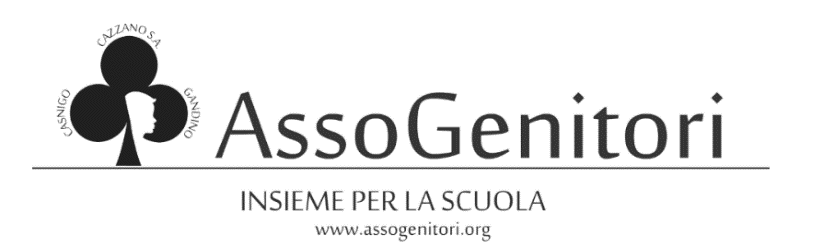 Via Cesare Battisti 1, 24024 Gandino (BG)C.F.: 90039400164E-mail: amministrazione@assogenitori.orgIBAN: IT57Q0538753160000042256039Gandino li XX/XX/XXXXVERBALE n°XXX/202XVERBALE DI RIUNIONE DEL DIRETTIVO / DELL’ASSEMBLEA GENERALE DEI SOCI  ASSOGENITORI (FARE UNA SCELTA DIRETTIVO O ASSEMBLEA GENERALE DEI SOCI) In data XXXXXX alle ore XX:XX presso XXXXXXXX sono riuniti i membri del direttivo ed i soci fondatori di Assogenitori / si è riunita l’assemblea generale dei soci di Assogenitori (fare una scelta come sopra).Presenti:Assenti giustificati:
Durante la serata sono stati discussi i seguenti punti all’ordine del giorno, elencati nella comunicazione inviata ai membri del direttivo / a tutti i soci (fare una scelta membri del direttivo / tutti i soci)  tramite la e-mail amministrazione@assogenitori.org del XX/XX/XXXX:La Segretaria Assogenitori                                                   Il Presidente / Vice-presidente AsogenitoriMaffessanti Jennifer                                         	Lanfranchi Marco / Barcella CristinaBarcella Cristina(Casnigo)ConsigliereBonazzi Zaira(Gandino)ConsigliereDonini Elio(Cazzano)ConsigliereLanfranchi Debora(Casnigo)Socio fondatoreLanfranchi Marco(Casnigo)PresidenteLanfranchi Stefania(Casnigo)ConsigliereMaffesanti Jennifer(Cazzano)SegratariaNodari Fabio(Gandino)ConsiglierePezzoli Ilenia(Gandino)ConsigliereGuerini Alessandro(Casnigo)Socio fondatoreRossetto Donatella(Cazzano)Consigliere